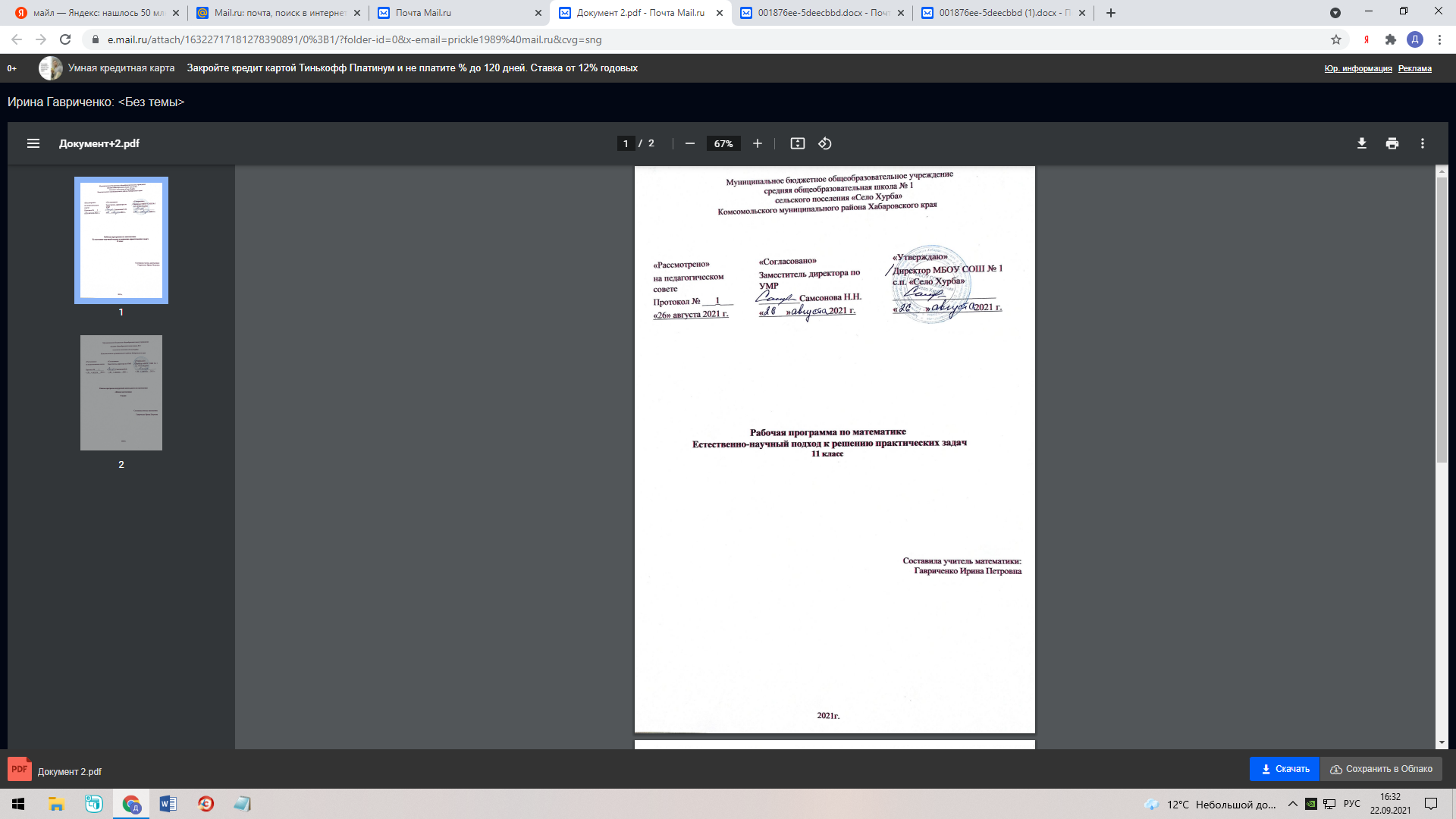 ПОЯСНИТЕЛЬНАЯ ЗАПИСКАРабочая программа по элективному курсу «Математика+. Избранные вопросы математики» для учащихся 10-11 классов составлена на основе примерной программы среднего (полного) общего образования (профильный уровень) по математике, авторской программы для общеобразовательных организаций Краснодарского края: Алгебра и начала анализа. 10-11 классы (автор-составитель Е.А.Семенко). Программа рассчитана на два года обучения в объеме 68 часов (34 часа в 10-м классе и 34 часа в 11-м классе по 1 часу в неделю). Данный элективный курс является предметно - ориентированным для выпускников 10-11классов общеобразовательной школы при подготовке к ЕГЭ по математике и направлен на формирование умений и способов деятельности, связанных с решением задач повышенного уровня сложности, на удовлетворение познавательных потребностей и интересов старшеклассников в различных сферах человеческой деятельности, на расширение и углубление содержания курса математики с целью дополнительной подготовки учащихся к государственной (итоговой) аттестации в форме ЕГЭ. А также дополняет изучаемый материал на уроках системой упражнений и задач, которые углубляют и расширяют школьный курс алгебры и начал анализа, геометрии и позволяет начать целенаправленную подготовку к сдаче ЕГЭ.Цели курса:  создание условий для формирования и развития у обучающихся самоанализа, обобщения и систематизации полученных знаний и умений, необходимых для применения в практической деятельности;  успешно подготовить учащихся 10-11 классов к государственной (итоговой) аттестации в форме ЕГЭ (профильный уровень), к продолжению образования;  углубить и систематизировать знания учащихся по основным разделам математики, необходимых для применения в практической деятельности;  познакомить учащихся с некоторыми методами и приемами решения математических задач, выходящих за рамки школьного учебника математики;  сформировать умения применять полученные знания при решении нестандартных задач;  воспитание культуры личности, отношения к математике как к части общечеловеческой культуры, понимание значимости математики для научнотехнического прогресса. Задачи курса:  развить интерес и положительную мотивацию изучения предмета;  сформировать и совершенствовать у учащихся приемы и навыки решения задач повышенной сложности, предлагаемых на ЕГЭ;  продолжить формирование опыта творческой деятельности учащихся через развитие логического мышления, пространственного воображения, критичности мышления для дальнейшего обучения;  способствовать развитию у учащихся умения анализировать, сравнивать, обобщать;  формировать навыки работы с дополнительной литературой, использования различных интернет - ресурсов.Предполагаемые результаты Изучение данного курса дает учащимся возможность:  повторить и систематизировать ранее изученный материал школьного курса математики;  освоить основные приемы решения задач;  овладеть навыками построения и анализа предполагаемого решения поставленной задачи;  познакомиться и использовать на практике нестандартные методы решения задач;  повысить уровень своей математической культуры, творческого развития, познавательной активности;  познакомиться с возможностями использования электронных средств обучения, в том числе интернет - ресурсов, в ходе подготовки к итоговой аттестации в форме ЕГЭ. В процессе обучения учащиеся приобретают следующие умения:  преобразовывать числовые и алгебраические выражения;  решать уравнения высших степеней;  решать текстовые задачи;  решать геометрические задачи;  решать задания повышенного и высокого уровня сложности (часть С);  строить графики, содержащие параметры и модули;  решать уравнения и неравенства, содержащие параметры и модули;  повысить уровень математического и логического мышления;  развить навыки исследовательской деятельности;  самоподготовка, самоконтроль;  работа учитель-ученик, ученик-ученик. Работа курса строится на принципах:  научности;  доступности;  опережающей сложности;  вариативности. Средства, применяемые в преподавании: КИМы, сборники текстов и заданий, мультимедийные средства, таблицы, справочные материалы.  Содержание изучаемого курса10 класс Тема1. Компетентностные и текстовые задачи (9 часов) Решение сюжетных и прикладных задач социально-экономического и физического характера. Задачи на «смеси » и «сплавы», «работу» и «движение». Решение задач с использованием информации, представленной в виде таблиц, диаграмм и графиков. Тема 2. Алгебраические уравнения и неравенства (7 часов) Решение уравнений и неравенств разложением многочлена на множители. Решение уравнений и неравенств, содержащих модули. Симметричные и возвратные уравнения. Обобщённый метод интервалов. Тема 3. Обобщающее повторение курса «Планиметрия» ( 7 часов) Элементы треугольника. Свойства четырёхугольников. Задачи на отношение отрезков и площадей. Свойства касательной к окружности. Окружность в задачах. Тема 4. Теория чисел (5 часов) Признаки делимости. Делимость суммы, разности, произведения. Простые и составные числа. НОК и НОД. Решение задач логическим подбором. Тема 5. Задачи с параметрами ( 6 часов) Решение линейных уравнений и уравнений, приводимых к линейным. Решение квадратных уравнений и уравнений, приводимых к квадратным. Решение квадратных неравенств с параметром. 11 классТема 6. Преобразование выражений (4) Преобразование степенных выражений. Преобразование показательных выражений. Преобразование логарифмических выражений. Преобразование тригонометрических выражений. Тема 7. Уравнения, неравенства и их системы (часть С) (9 ч ) Различные способы решения дробно- рациональных, иррациональных, тригонометрических, показательных, логарифмических уравнений и неравенств. Основные приемы решения систем уравнений. Использование свойств и графиков функций при решении уравнений и неравенств. Изображение на координатной плоскости множества решений уравнений, неравенств с двумя переменными и их систем. Тема 8. Модуль и параметр (6 ч) Решение показательных, логарифмических уравнений, неравенств и их систем, содержащих модуль. Решение показательных, логарифмических уравнений, неравенств и их систем, содержащих параметр. Функционально-графический метод решения показательных, логарифмических уравнений, неравенств с модулем, параметром. Тема 9. Производная и ее применение (9 ч) Нахождение производной функции, вычисление углового коэффициента касательной, составление уравнения касательной. Физический и геометрический смысл производной. Производная сложной функции. Применение производной к исследованию функций и построению графиков. Наибольшее и наименьшее значения функции, экстремумы. Примеры использования производной для нахождения наилучшего решения в прикладных, в том числе социально-экономических, задачах. Тема 10. Стереометрия (6 ч)  Прямые и плоскости в пространстве: угол между прямой и плоскостью, угол между плоскостями, расстояние между прямыми и плоскостями, угол и расстояние между скрещивающимися прямыми. Многогранники. Сечения многогранников. Тела вращения. Комбинации тел. Решение задач на нахождения площадей поверхности и объёмов многогранников и тел вращения.Перечень учебно-методического обеспечения 1. Учебник «Алгебра и начала анализа 10-11 классы » А.Г. Мордкович; . «Мнемозина»,2012г 2. Задачник «Алгебра и начала анализа 10-11 классы» А. Г. Мордкович, Т. Н. Мишустина, Е. Е. Тульчинская, «Мнемозина», 2012 3. А.Г. Мордкович Алгебра и начала анализа 10-11 классы Методическое пособие для учителя; 4. Геометрия, 10–11: Учеб. для общеобразоват. учреждений/ Л.С. Атанасян, В.Ф. Бутузов, С.Б. Кадомцев и др. – М.: Просвещение, 2013 5. Единый государственный экзамен 2015- 2019 математика. Учебно-тренировочные материалы для подготовки учащихся / ФИПИ 6. Ю.А. Глазков, И.И. Юдина, В.Ф. Бутузов. Рабочая тетрадь по геометрии для 10 класса. – М.: Просвещение, 2014 7. Ю.А. Глазков, И.И. Юдина, В.Ф. Бутузов. Рабочая тетрадь по геометрии для 11 класса. – М.: Просвещение, 2014 8. Диск: Видеоуроки и презентации Геометрия 11 класса Автор курса: Игорь Жаборовский. 2014 InfoUrok.ru 9. Диск: Видеоуроки Геометрия 10 класса Автор курса: Игорь Жаборовский. 2014 InfoUrok.ru 10. Диск: Стереометрия Автор курса: Игорь Жаборовский. 2014 InfoUrok.ru 11. Флешка Инфоурок Математика 5-11 Интернет-источники: Открытый банк задач ЕГЭ: http://mathege.ru Он-лайн тесты: http://uztest.ru/ http://ege.ru http://reshuege.ru/ТЕМАТИЧЕСКОЕ ПЛАНИРОВАНИЕ 10класс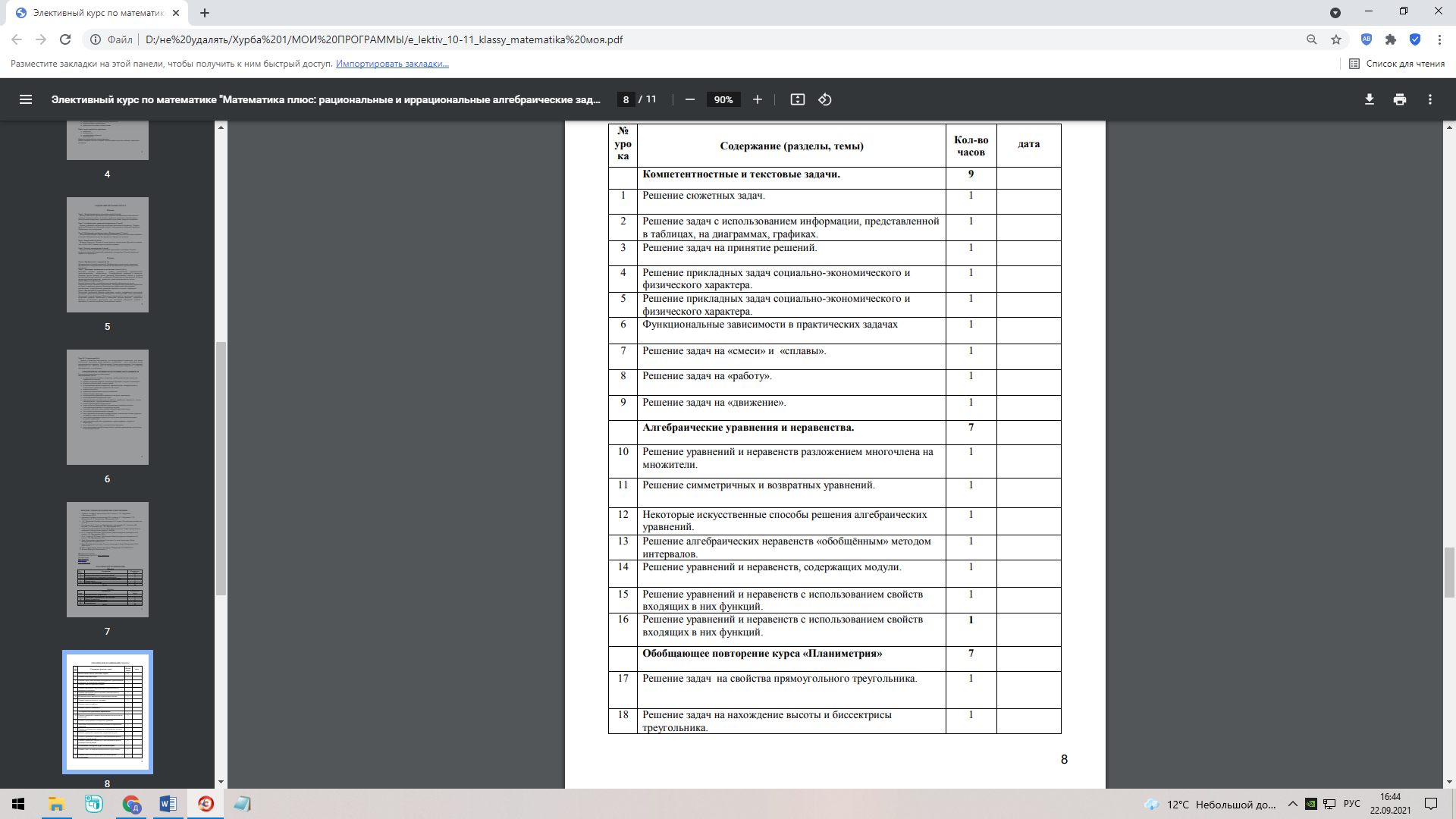 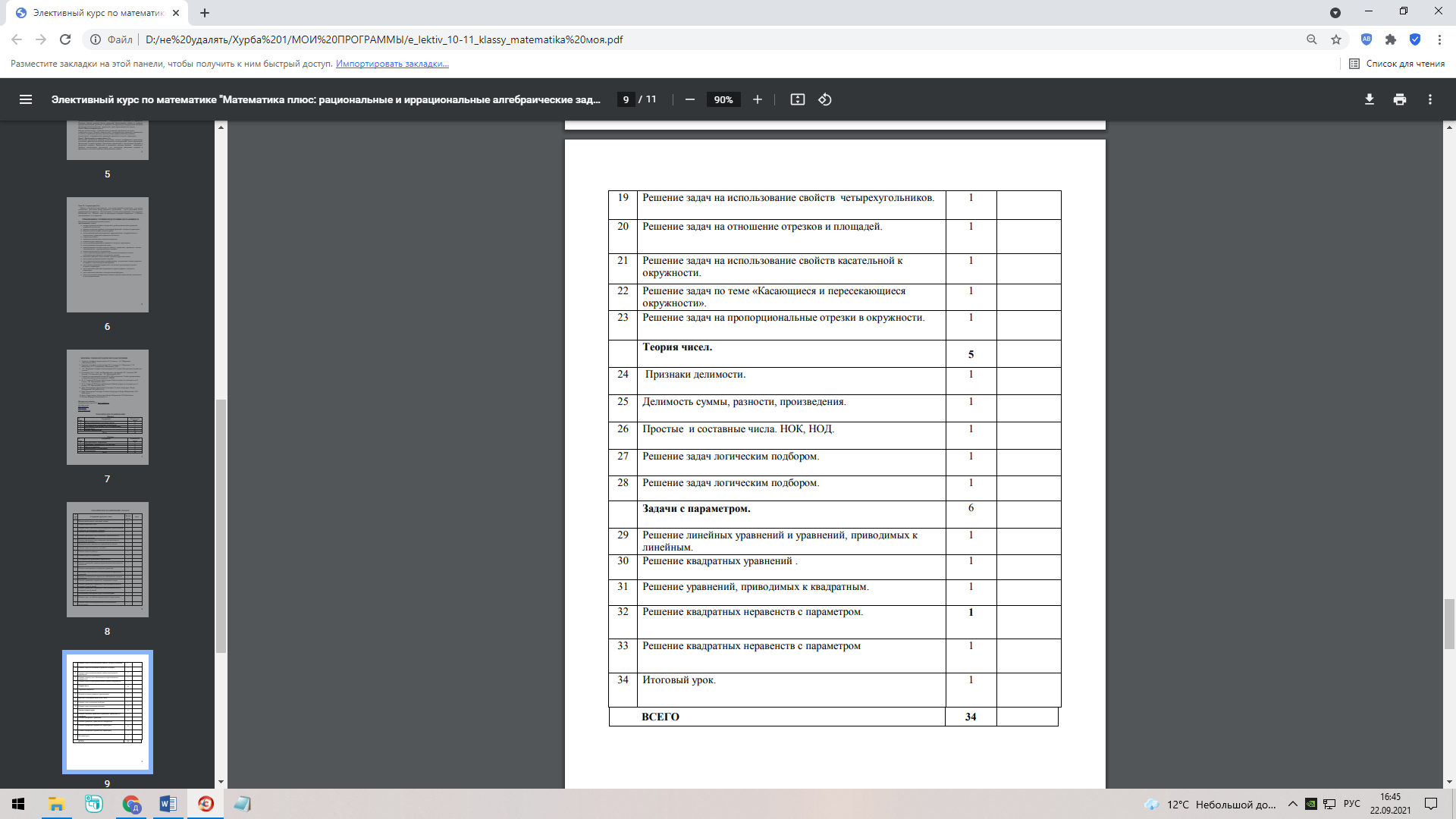 ТЕМАТИЧЕСКОЕ ПЛАНИРОВАНИЕ 11 КЛАСС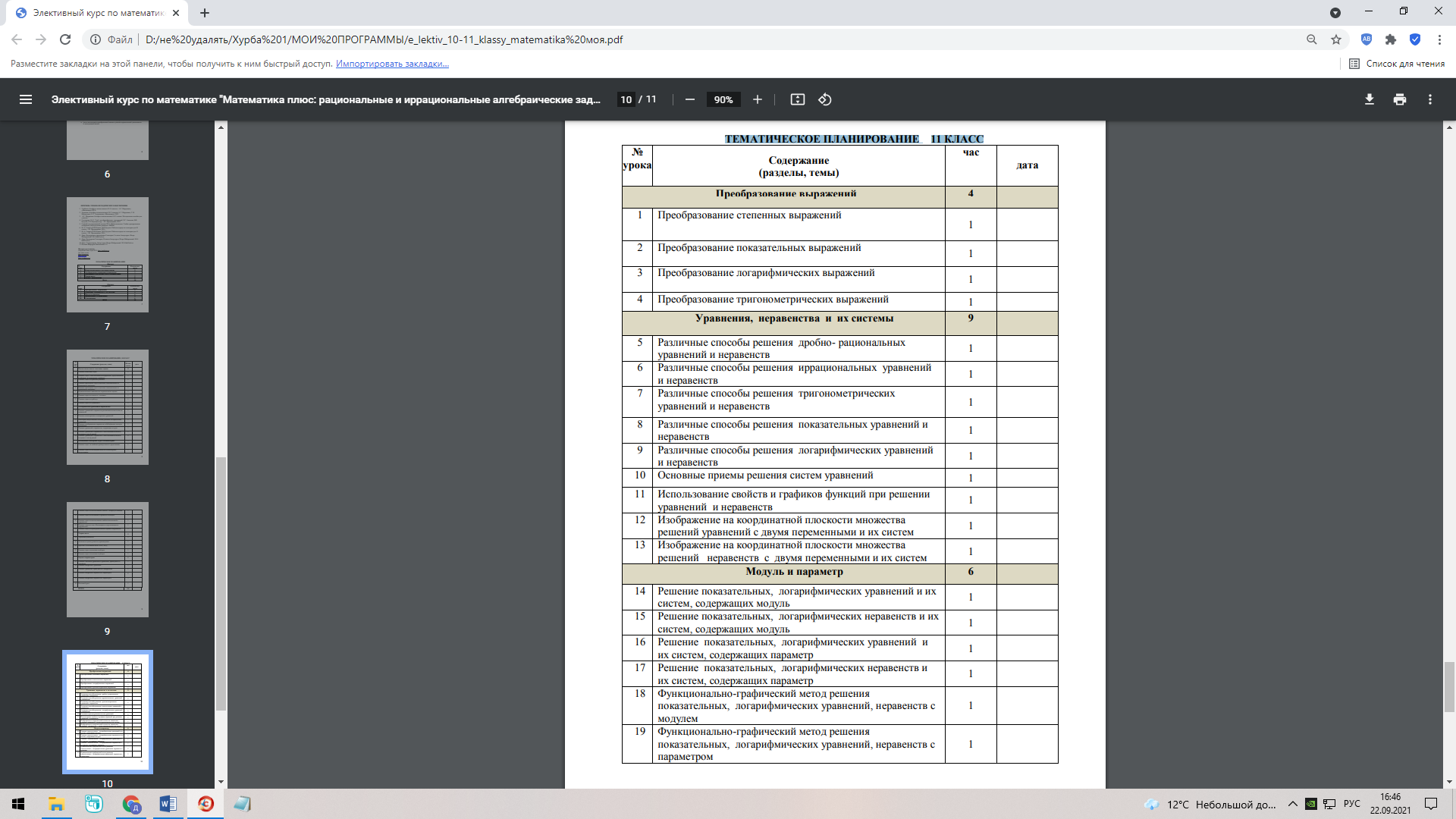 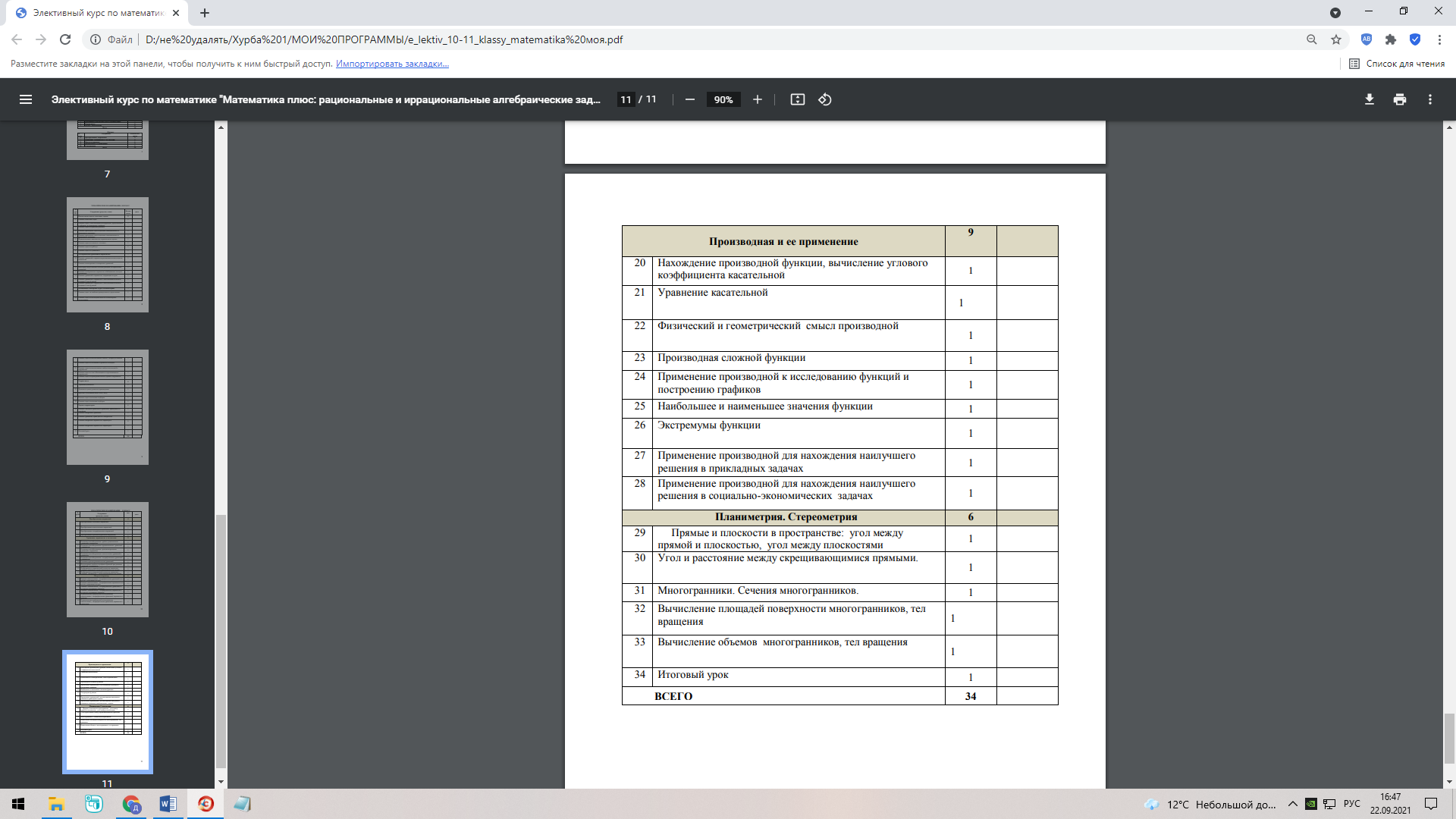 